www.oxfordowl.co.uk is a great website which gives you free access to Oxford reading Tree readers in all levels which your child should read daily. (You can search by level or by age). https://connect.collins.co.uk/school/Portal.aspx  is another fantastic website which gives access to Collins readers. These are available in all levels and children can listen to the story and complete activities at the end. Click Teacher loginEnter username: parents@hapercollins.co.ukPassword: Parents20!Encourage your child to sound out and read words from the “sh” family.Dolch List 2Dolch List 3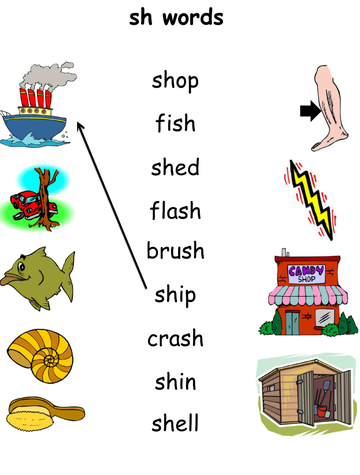 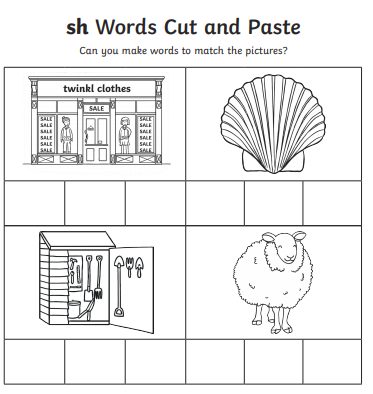 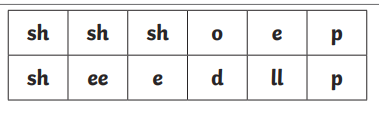 The ShipShaun is on a ship with Shane.They see shells by the shore.They see a shark far from the ship. They shall have to stay in shallow water. How many “sh” words did you find?I found            “sh” words.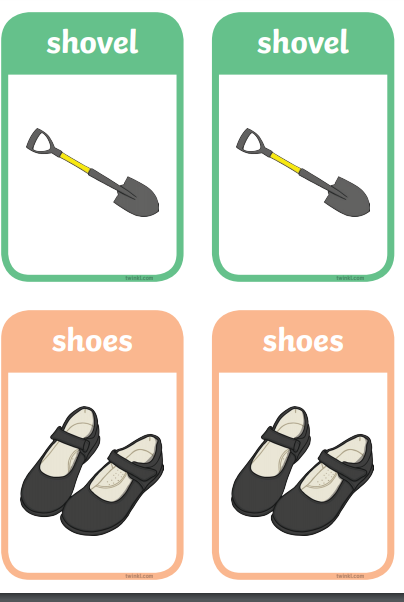 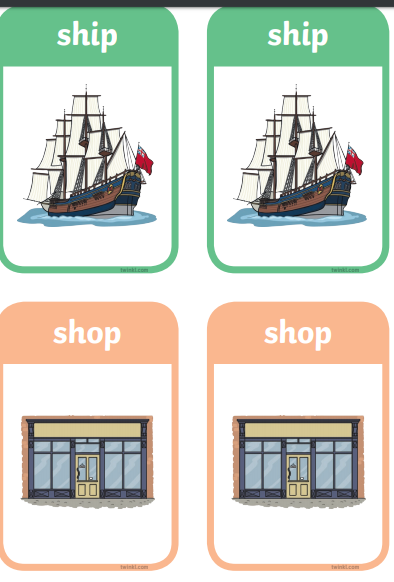 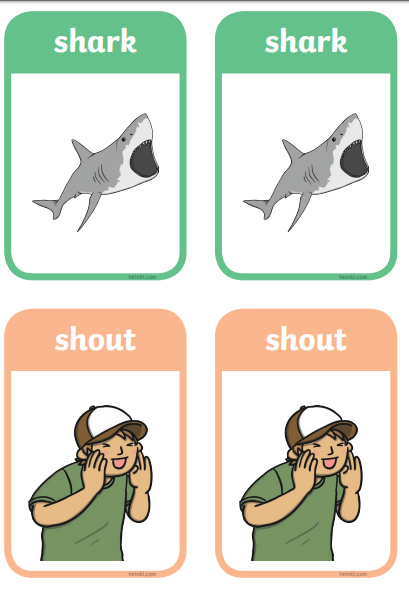 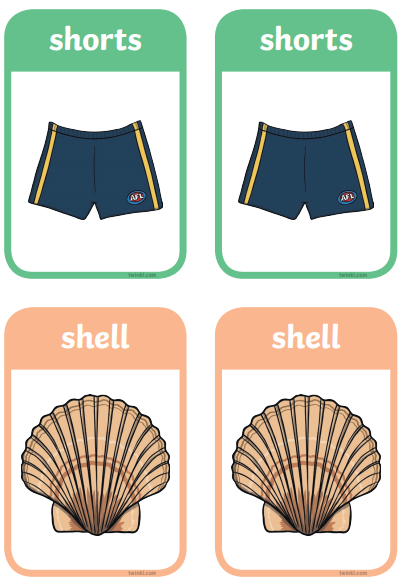 Teacher’s NameEilís McGinleyClass LevelSenior Infants LiteracySuggested work for week beginning27th April 2020Email address mrsmcginleyset@gmail.comMessage from teacherThank you for sending me messages last week. It was lovely to hear from you all and see the great work you are all doing… well done again. Please find the plan for this week below. Only do what you can please email if you have any questions. Take care and thanks again for all your hard work, EilísMondayTuesdayWednesdayWord family-“sh” family (see words below)Make/ write “sh” words using magnetic letters/ flashcards etc. E.g. ship, shut, hush, wish.Match the word to the correct picture(see below).Dolch list Read through Dolch List words (attached) with your child and focus on 5 words that they are finding difficult. Write out these words on some card (a cereal box will do) and we will use them during the week.Word familySound out 5 “sh” words and ask your child to write them down. Cut and paste “sh” words.(see worksheet below) Word family- Revise “sh” list below.Read story “The ship”.Draw a line under all the “sh” words you find. Use the Dolch words which you collected on Monday. Use a highlighter or twistable to read a book, paper or magazine that may be in the house and try and “spot” the words in print.  See which word is the most popular.Thursday Friday Word family- Challenge:Can you write the following 3 sentences sounding out your words? The sheep are on the hillI wish I had a ship.The beach has lots of shells. Don’t forget to write in cursive script. DEAR Time (Drop Everything and Read)Pick a story and read it. Enjoy!See websites above for books to read online.Phonemic Awareness in 5 minutes!(say each sentence aloud and ask your child to listen and tap the table for each word and count the words.)Put on your coat please. (5)Will you give me a cookie? (6)It is raining outside. (4)Can I eat my lunch now? (6)Where is my book? (4)Leave me alone! (3) Can we watch a movie? (5)Rhyme Identification: 5 minutes.Ask your child to listen to the 3 words that you read aloud and pick out the 2 that rhyme.Speak, cheek,checkLog, leg, peg.Run, ran,bun.Thick, trick, thank.Well, tent, went.Under, thunder, think.Get a partner and play Snap with “sh”words. Say each word as you play. See cards below and print out. If you don’t have access to a printer write out the words on card and play. Have fun! shopfishshirtshellsheepsharkcrashwishdishpushshutbrushathimwithupalllookIshertheresomeoutasbeHavegoweamthenlittledowndoCancouldwhendidwhatsoseenotweregetThemlikeonethismywouldmewillyes